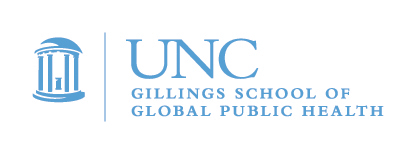 Health Behavior Capstone Project Proposal FormInstructionsRead the Capstone Overview & Frequently Asked Questions document in full.Schedule a phone call or meeting with Meg Landfried (landfried@unc.edu; 919-966-0057), Capstone course instructor, by January 23, 2017 to discuss your ideas for a Capstone project. Fill out this form. Please save your completed proposal as a Microsoft Word document using the following naming convention: Organization Name_HB Capstone Proposal 2017-2018.Collect a letter of support from your organization’s leadership. The letter of support should explain how the Capstone project goal will enhance your organization’s mission and demonstrate commitment to the resources and support (including staff time) needed to carry out the project work.Email your completed proposal form and a letter of support to Meg Landfried (landfried@unc.edu) by February 3, 2017. Partner OrganizationWhat organization will the students work with?Organization:       Organization’s Address:      Website:      Organization’s Mission/Overview:      Preceptor(s)Who will be the preceptor (i.e., organizational contact, supervisor, and mentor) to the student team?Name, Degree(s):      Job Title:      Email:      Phone:      Based on past experience, we have found that it is best to have one preceptor per Capstone project. If, however, your proposed project would best be supported by more than one preceptor, please provide contact information for the other preceptor and a rationale for having more than one preceptor:Name, Degree(s):      Job Title:      Email:      Phone:      Rationale for having more than one preceptor:      Partner Organization ConsultantsWho else, if anyone, at the partner organization will have a significant role in the Capstone project work? Name, Degree(s):      Job Title:      Email:      Phone:      Description of Capstone project role:      Capstone Project GoalIn one sentence, summarize the intended impact of the Capstone project:Capstone Project DescriptionWhat is the public health problem that will be addressed through the Capstone project work? Who are the priority population(s) (i.e., intended beneficiaries) associated with the Capstone project work?In what setting(s) will the Capstone project work take place?What is the partner organization’s rationale for using a Capstone team to carry out the proposed scope of work?If you mentored a Capstone team in the past, describe how the proposed Capstone project work will build on, complement, or differ from past years’ work:Capstone Project DeliverablesWe expect each Capstone team to produce 4-6 major deliverables (i.e., products) for their Capstone partner organization. Please summarize the deliverables you would expect a Capstone team to produce by filling out the templates below. For each deliverable, list its purpose and who will use it (e.g., organizational leadership, community members, policy makers, funders, etc.). Provide a list of the major steps students will follow to produce the deliverable as well as your best estimate of the month in which each step will be completed.Example:Please remove the above example from your finalized Capstone project proposal form.Sustainability PlanPlease describe how the Capstone project work will be sustained after the academic year ends:Capstone Project SkillsPlease list the skills that students should have prior to beginning the Capstone project work:Please list the skills you would expect students to gain by working on this Capstone project:Capstone Project ResourcesPlease describe the resources available to the student team to create the deliverables listed above (e.g., equipment, space, funding, technical support, etc.): Special Considerations for this Capstone Project:Please describe how the project stakeholders, including the project’s priority population, will be engaged in the Capstone project: What are the major challenges that the Capstone student team will face in getting this Capstone project accomplished and how will the preceptor and Capstone partner organization support the team in navigating those challenges? What are important timing considerations for the student team to be aware of when working on the proposed project? Due to funding and timing constraints, we prioritize projects that fall within a one-hour drive from Chapel Hill, North Carolina. What travel considerations exist for students who will work on this project?What language considerations exist for students who will work on this project?What other important issues, if any, should the Capstone students, faculty adviser, and/or Capstone Teaching Team know about your proposed project? Mentoring Experience 	Please describe the Capstone partner organization and preceptor’s experience with mentoring graduate students:Please return completed proposal forms to:Meg Landfried, MPHCapstone Course InstructorDepartment of Health Behavior UNC Gillings School of Global Public Health CB# 7440, 358 B Rosenau HallChapel Hill, NC  27599-7440Phone: (919) 966-0057Fax: (919) 966-2921Email: landfried@unc.edu Deliverable #1: Literature ReviewDeliverable #1: Literature ReviewPurpose: To identify evidence-based homelessness prevention and housing-related best practices answering the question, “What is the most effective housing strategy for DV victims and for children exposed to DV to reduce homelessness and DV victimization and/or perpetration?”; and to:Serve as the basis for the recommendations for deliverable #4, the community-facing readiness assessment instrument,Determine the focus for the environmental scan report,Provide student team with the experience of examining existing literature and converting previous findings into a foundation for creating evidence-based original content.Purpose: To identify evidence-based homelessness prevention and housing-related best practices answering the question, “What is the most effective housing strategy for DV victims and for children exposed to DV to reduce homelessness and DV victimization and/or perpetration?”; and to:Serve as the basis for the recommendations for deliverable #4, the community-facing readiness assessment instrument,Determine the focus for the environmental scan report,Provide student team with the experience of examining existing literature and converting previous findings into a foundation for creating evidence-based original content.Format: 1 page executive summary and 10 page academic-style literature reviewFormat: 1 page executive summary and 10 page academic-style literature reviewIntended Audience: preceptor, organizational leadership, potential fundersIntended Audience: preceptor, organizational leadership, potential fundersStepsExpected Completion DateConsult with preceptors to finalize priorities for literature review of evidence-based homelessness prevention housing policies/practices and housing intake processesSeptember Develop search protocol and criteria for relevant articlesSeptemberCollect articles, refine for relevancy, read and memoSeptemberDevelop detailed literature review outlineOctober Write report on literature findingsOctoberPresent/share literature review findings with preceptor and board November 6Deliverable #1: Deliverable Name/Type  Deliverable #1: Deliverable Name/Type  Purpose: Purpose: Format: Format: Intended Audience: Intended Audience: StepsExpected Completion DateDeliverable #2: Deliverable Name/Type  Deliverable #2: Deliverable Name/Type  Purpose: Purpose: Format: Format: Intended Audience: Intended Audience: StepsExpected Completion DateDeliverable #3: Deliverable Name/Type  Deliverable #3: Deliverable Name/Type  Purpose: Purpose: Format: Format: Intended Audience: Intended Audience: StepsExpected Completion DateDeliverable #4: Deliverable Name/Type  Deliverable #4: Deliverable Name/Type  Purpose: Purpose: Format: Format: Intended Audience: Intended Audience: StepsExpected Completion Date